M.Tech. Projects Guided by Dr. M. B. ChandakS. No.Name of the StudentTitleE-Mail ID and Mobile NumberCurrent Status2011-122011-122011-122011-122011-121Ms. Swati BhutekarDesigning and Recording Emotional Speech Database.swati.bhutekar@gmail.comAssistant Professor, Dept. of Computer Engg.,Pimpri Chinchwad College of Engineering,Pune.2Ms. Ruchika SinhalExample Based Machine Translation Using NLPruchi.sinhal04@gmail.com Assistant Professor, Department of Computer Science & Engineering, 
Datta Meghe Institute of Engineering, Technology & Research
Sawangi (M), Wardha3Mr. Anand DhawaleWireless Sensor Network Securitydhawaleanand@yahoo.com 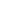 Entrepreneur 4Mr. Chandu VaidyaEfficient Process Migration Algorithm Using Statistical Approachvaidyacd@gmail.comAssistant Professor, NYSS College of Engineering & Research2012-132012-132012-132012-132012-135Ms. ARTI  BUCHEAn approach for Online Analysis using Expectation Maximizationartibuche@gmail.com Assistant Professor, MCA, RCOEM, Nagpur6Ms. KHUSHBOO  KHURANAOntology based Annotation approach for Domain Specific Videoskhuranakp@rknec.eduAssistant Professor, CSE, RCOEM, Nagpur7Ms. SHYAMAL  MUNDADAAn approach for multi-core real time parallel processingmundadasg@rknec.eduAssistant Professor, CSE, RCOEM, Nagpur2013-142013-142013-142013-142013-148Ms. Shikha GadodiyaPerformance Analysis & Improvement in Prototype Selection Algorithms for kNN Classifiershikha.gadodiya@gmail.com AMDOCS9Mr. Abhishek FulmariAn Approach to Disambiguate Word Sense based on Supervised Learningabhishek.fulmari@gmail.com TCS Pune10Mr. Rahul JichkarClustering Based Performance Improvement Strategy in MANETrjichkar@gmail.com PERSISTENT SYSTEMS LTD.2014-152014-152014-152014-152014-1511Ms. Rimjhim SinghClassification and Novel Class Detection of Data Streams using Stringsrimjhimsingh1012@gmail.com VNIT,Nagpur12Ms. APEKSHA  KHABIAA Cluster Based Approach for Classification of  Web Resultsapeksha.khabia@gmail.com 13Mr. ROSHAN KARWAHybrid Approach to Word Sense Disambiguation Based on Corpus Evidence and Lexical Knowledgekarwa.roshan@gmail.comAssistant Professor at Prof.Ram Meghe Institute of Technology and Research,Badnera2015-162015-162015-162015-162015-1614Vani BhogadhiReducing the search space for Big Data mining for interesting patterns from uncertain datavanibbhogadhi@gmail.comStudent at RCOEM15Priya MundadaAn approach for IR using extraction and expansion of micropostpriyamun12@gmail.comStudent at RCOEM16Sneha KhatwaniPersonalized and Non-personalized recommender systemssneha_khatwani@rediffmail.comStudent at RCOEM